Όνομα:……………………………….. Ημερομηνία:…………………..Ασκήσεις στις Δευτερεύουσες Προτάσεις1. Υπογραμμίζω τις δευτερεύουσες προτάσεις και σημειώνω το είδος τους. o Του ζήτησα να με περιμένει. (………………………..)o Έλα απ' το σπίτι να πιούμε καφέ, όταν τελειώσεις τις δουλειές σου! (………………………..)(………………………..) o Τρέχα να προλάβουμε το κουδούνι, ώστε να είμαστε στην ώρα μας. (………………………..)(………………………..) o Θέλω να αγοράσω καινούριο κινητό. (………………………..)o Η Μαρία έτρεξε να δει τι συνέβη, γιατί άκουσε έναν δυνατό θόρυβο. (………………………..)(………………………..)o Δεν έχεις φάει κάτι για να μην πεινάς. (………………………..)o Δεν μπορώ να σε φιλοξενήσω αυτή την εβδομάδα. (………………………..)o Του τηλεφώνησα να τον ρωτήσω μία ερώτηση για τις τελικές προτάσεις. (………………………..) 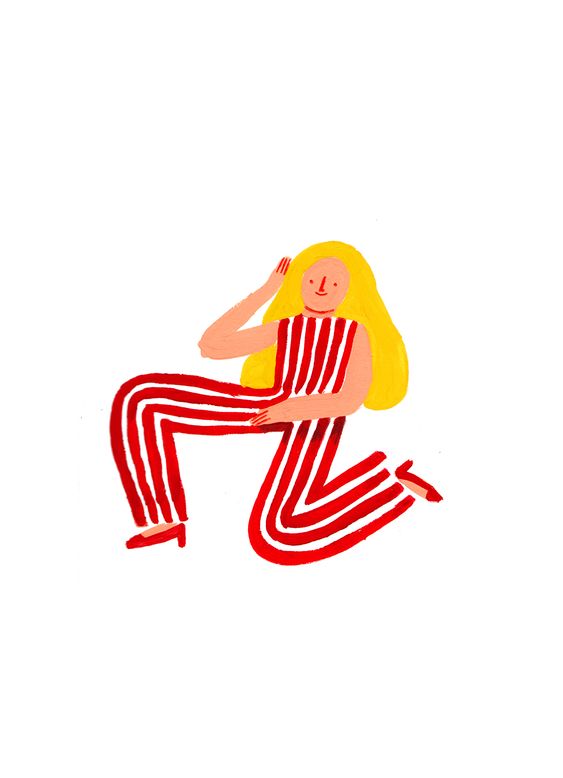 2. Υπογραμμίστε τις δευτερεύουσες προτάσεις και σημειώστε Α για Αποτελεσματικές και Τ για Τελικές. o Πήγε σε διαιτολόγο, ώστε να χάσει βάρος. o Για να τα καταφέρεις, πρέπει να προσπαθήσεις. o Πήγαν στο σινεμά να δουν την καινούρια ταινία. o Έφαγα τόσο, που κόντεψα να σκάσω. o Με κορόιδεψαν τόσες φορές, ώστε να μην εμπιστεύομαι κανέναν πια.o Έλα να δεις μια φωτογραφία. o Φτερνίστηκε τόσο δυνατά, που όλοι τρόμαξαν. 3. Συνδέστε τις παρακάτω προτάσεις, ώστε να προκύψουν δευτερεύουσες τελικές ή αποτελεσματικές, κάνοντας τις απαραίτητες αλλαγές. o Έλειπαν τόσοι μαθητές. Ο δάσκαλος δεν παρέδωσε καινούριο μάθημα. ............................................................................................................................................................... o Το κουδούνι χτύπησε. Τα παιδιά θα μπουν στην τάξη. ..............................................................................................................................................................o Μου ζήτησε οικονομική ενίσχυση. Προσπαθεί να αγοράσει σπίτι. .............................................................................................................................................................. o Είχε πολλή κακοκαιρία. Καμία πτήση δεν μπόρεσε να αναχωρήσει. ............................................................................................................................................................. o Αγχώθηκε τόσο πολύ. Δεν μπορούσε να μιλήσει πάνω στη σκηνή. .....................................................................................................................................................